Projekt “Krenimo zajedno”Program "Krenimo zajedno" provodi ured UNICEF-a za Hrvatsku u suradnji s Pučkim otvorenim učilištem "Korak po korak" u dvije osnovne škole - Osnovnoj školi "Braća Bobetko" u Sisku i Osnovnoj školi "Hugo Badalić" u Slavonskom Brodu.      Cilj programa je osnažiti suradnju između roditelja i škole te kroz jačanje kompetencija roditelja olakšati djeci Romima i djeci iz socijalno ugroženih obitelji pred polazak u školu i prvi susret sa školskim klupama. U prve dvije godine provođenja projekta u  svakoj od škola su se jednom tjedno održavale radionice za roditelje i djecu, a  voditelji radionica za roditelje su učiteljice razredne nastave Refika Omerćehaić, Ines Baleta i Ana Uzelac, učiteljica engleskog jezika Svjetlana Balen , romski pomagač Marjan Nikolić i Marina Karapandžić stručni suradnik pedagog.  Svi članovi Učiteljskog vijeća su bili uključeni u neke od      edukacija planiranih u projektu. Na radionice su dolazili roditelji s djecom predškolske dobi te skupa sudjelovali u aktivnostima koje potiču razvoj predmatematičkih i predčitalačkih vještina. Osim rada na radionicama, roditelji i djeca dobila su materijale, te tako i kod kuće mogli kod djeteta poticati razvoj. Treću godinu provođenja projekta uključen je i vrtić.Na taj način jedan dio projekta je započeo u vrtiću s djecom iz Male škole a drugi dio u samoj školi.       Učiteljice, stručna suradnica i romski pomagač koji su radili s djecom i njihovim roditeljima, sudjelovali su u nizu stručnih usavršavanja. Radionice su se inače održavale u školi, ali i u samom naselju, na otvorenom. Igralo se zabavljalo, čitale se slikovnice i razgovaralo.Djeca su imala priliku izrađivati plakat, slušati priču, koristiti tablete i natjecati se u sportskim igrama. Fotografije koje su pred vama svjedoče tome da i kad nema škole, ima učitelja i roditelja koji rade ZAJEDNO ZA djecu.Veća uključenost roditelja u poučavanje svoje djece pridonosi dječjem uspjehu u školi. Poticanjem njihovog uključivanja, stvara se partnerstvo između škole i obitelji što također pridonosi većoj uspješnosti djece.Na radionicama su se obrađivale različite teme koje se tiču odgoja, razvoja i učenja djece. Roditelji su saznali kako se mogu uključiti u učenje svojeg djeteta kod kuće i u školi, kako da povećaju svoje kapacitete za poticanje djetetovog ranog učenja i razvoja te stvore poticajnije kućno okruženje za učenje. Aktivnosti                        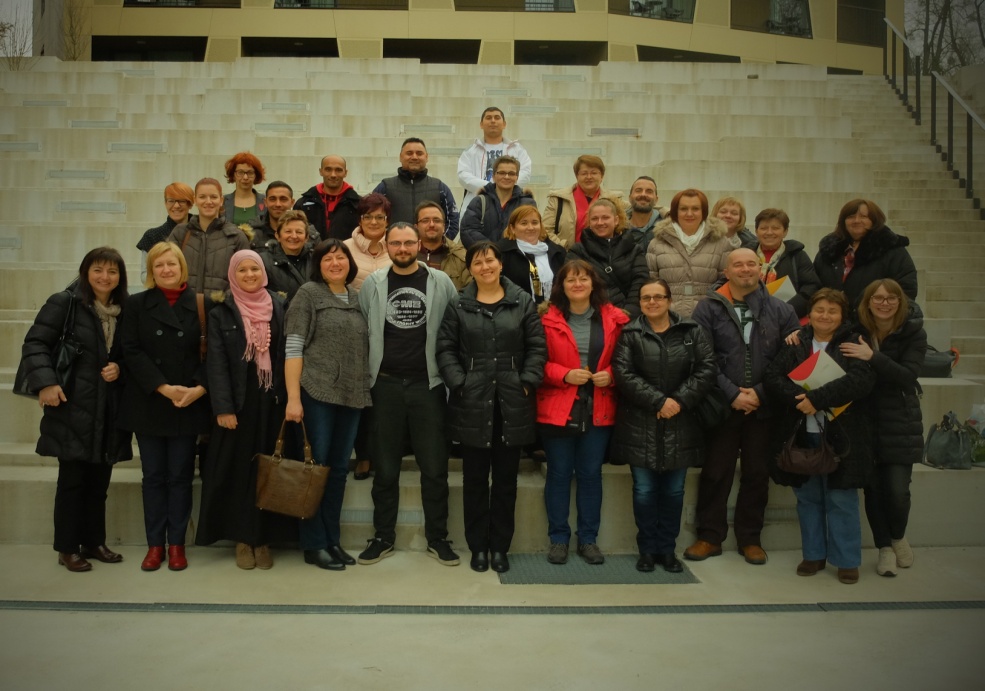 	edukacija “Živjeti različitosti “                 – obrazovanje za socijalnu inkluzijuedukacije “Poučavanje djece kojoj hrvatski nije prvi jezik” i “Izgradnja partnerstva između škole i roditelja/obitelji”radionica “Uloga računalne tehnologije u obrazovanju predškolske i školske djece”studijski posjet Međimurskoj županiji (OŠ Dr. Ivana Novaka Macinec i OŠ Orehovica)radionice “Poticajno roditeljstvo” (i edukacija voditelja)Radionice “Poticajno roditeljstvo”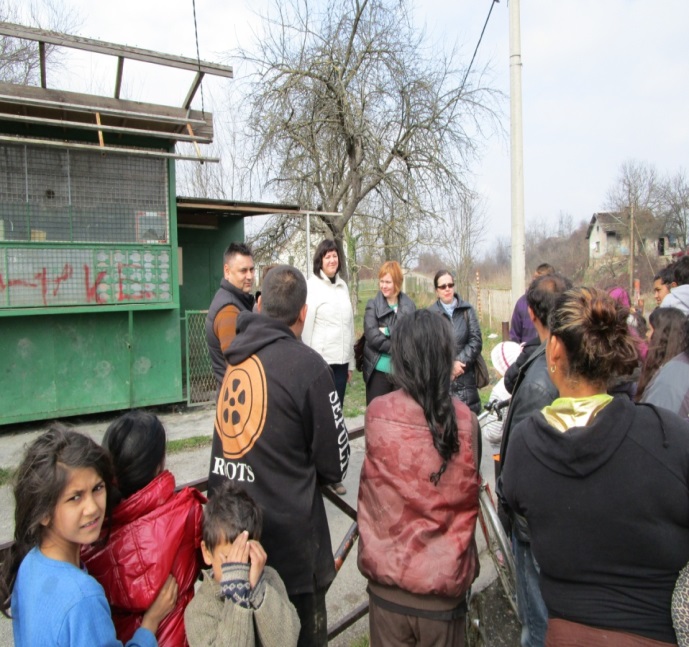 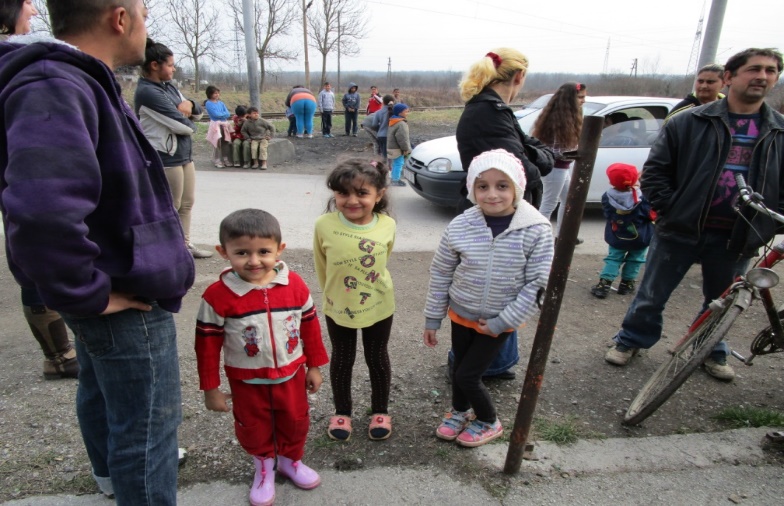 Grad Sisak je osigurao sredstva za prijevoz roditelja i djeceUloga romskog pomagača Marjana Nikolića – pozivi roditeljima, komunikacija s roditeljima, pratnja pri odlasku i dolasku s radionica, osiguravanje uvjeta za održavanje 2 radionice u naselju…Trajanje radionica: 90-120 minuta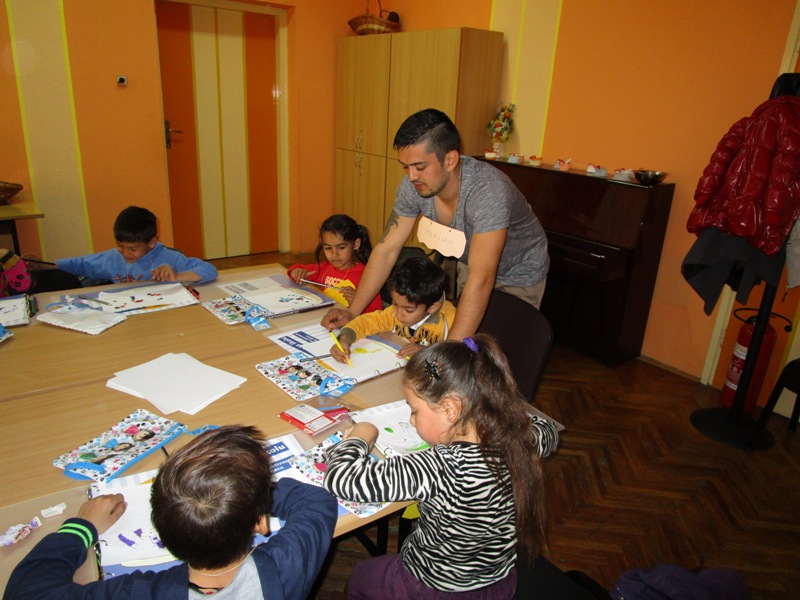 Rad na radionici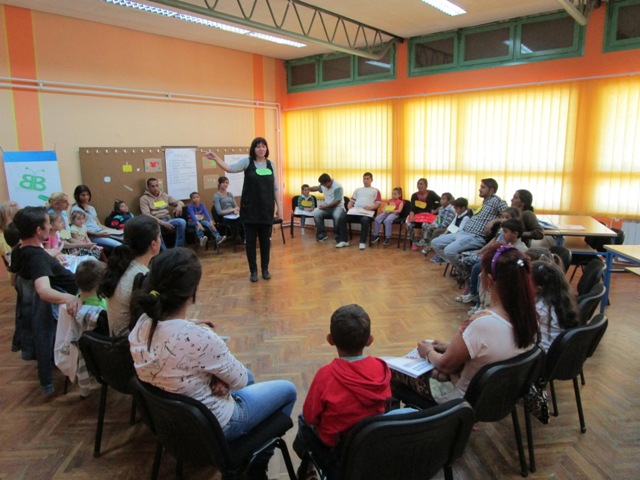 Struktura radionice:ZagrijavanjeRazmjena iskustava               Odgojna temaPredčitalačke vještinePredmatematičke vještineEvaluacijaNa radionicama su se obrađivale različite teme koje se tiču odgoja, razvoja i učenja djece.U školi…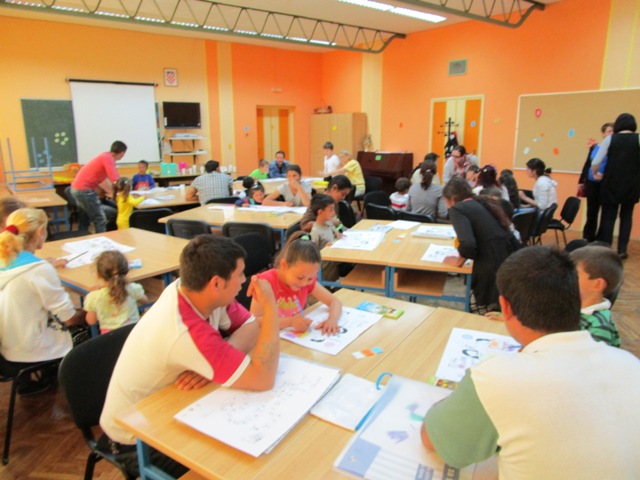 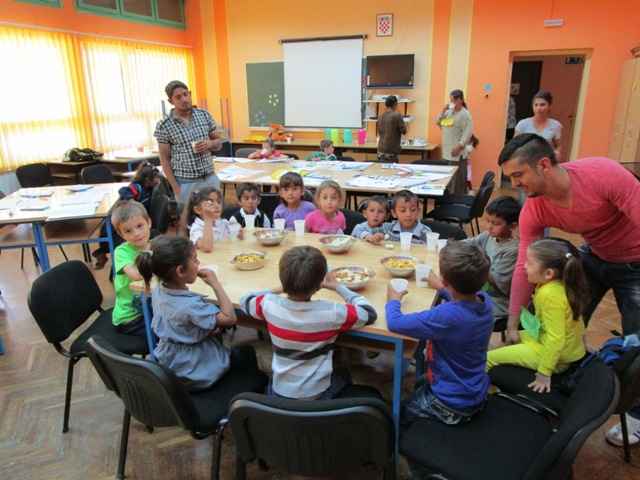 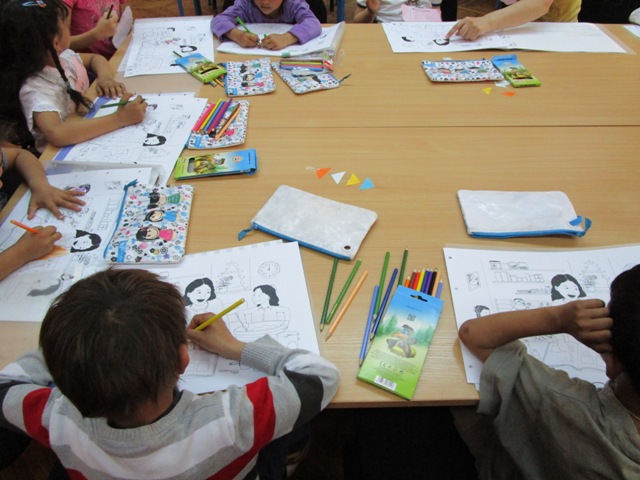 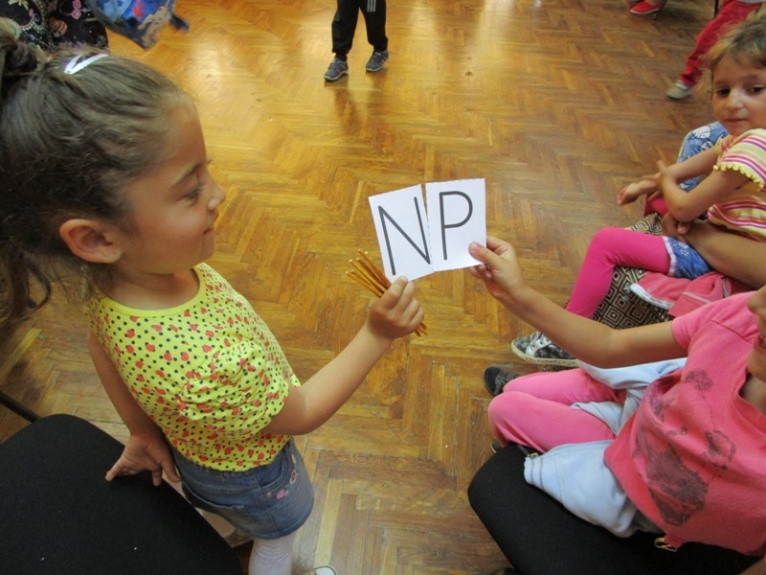 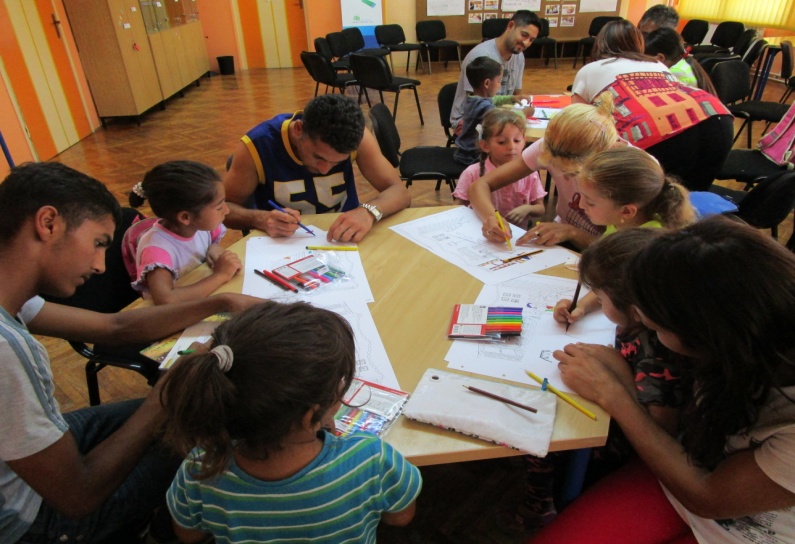 U naselju….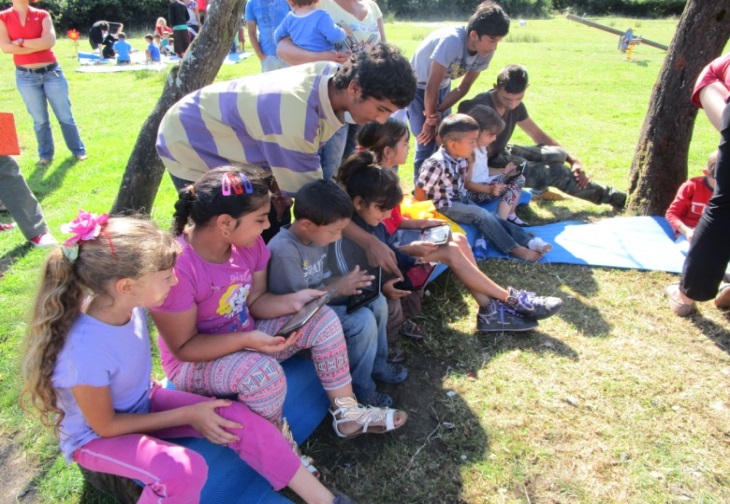 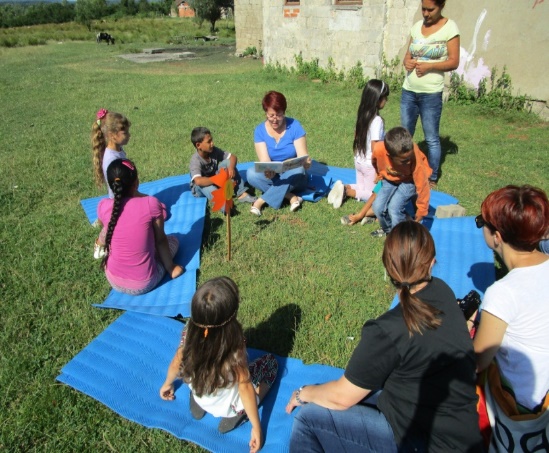 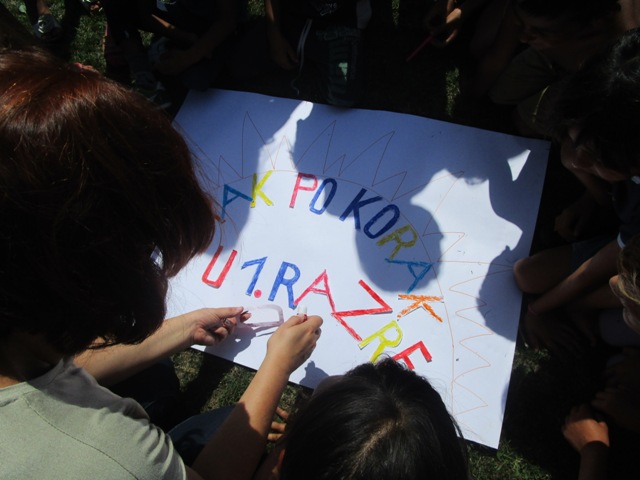 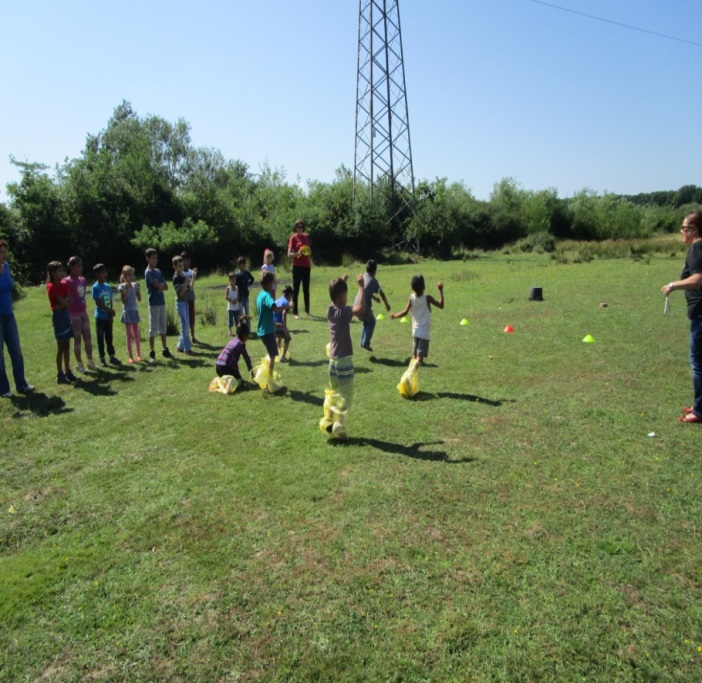 Utjecaj radionica na učenikePut od kuće do školePoznavanje prostorija škole i njihova namjenaUspostavljen odnos s učiteljicom i prijateljima iz budućeg razrednog odjelaUsvojeni obrasci ponašanja u prostoru školeNošenje i čuvanje osobnih stvari i priboraPovećano samopouzdanje i motivacija za polazak u prvi razredPovećana samostalnost u radu i otvorenost u komunikacijiKorištenje tableta u stjecanju novih znanja i vještinaUtjecaj radionica na učenike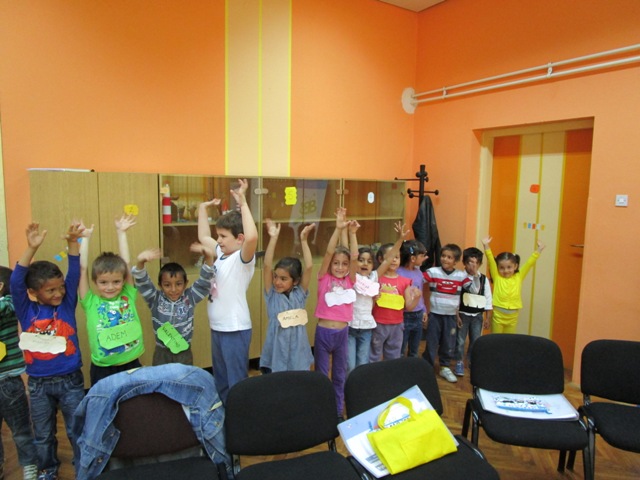 Usvajanje predčitalačkih vještina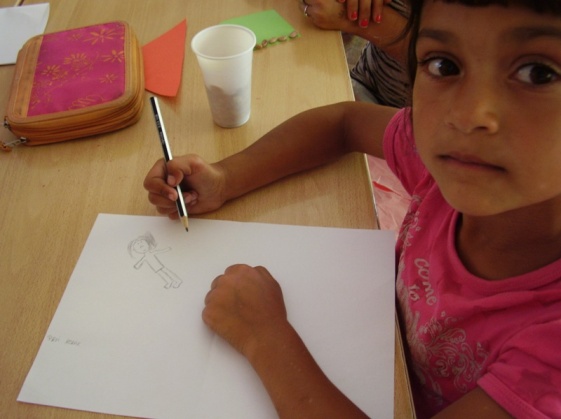 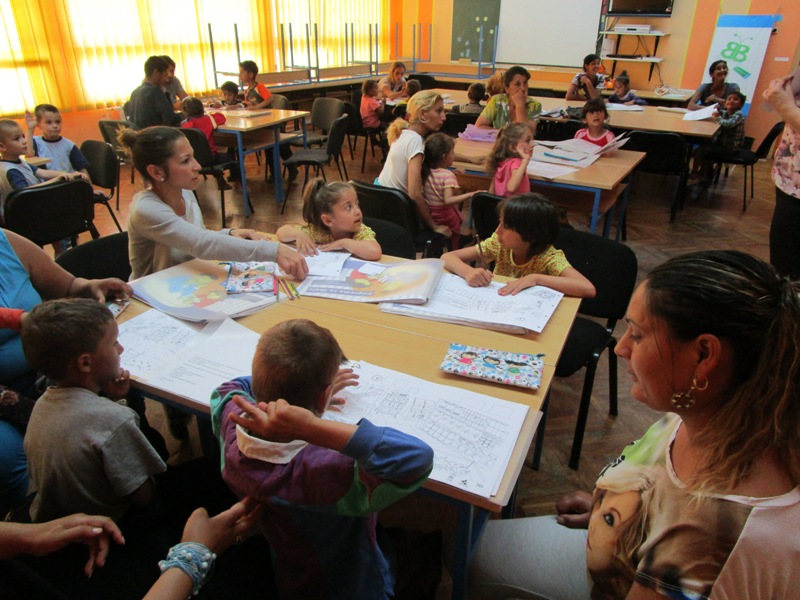 Usvajanje predmatematičkih vještina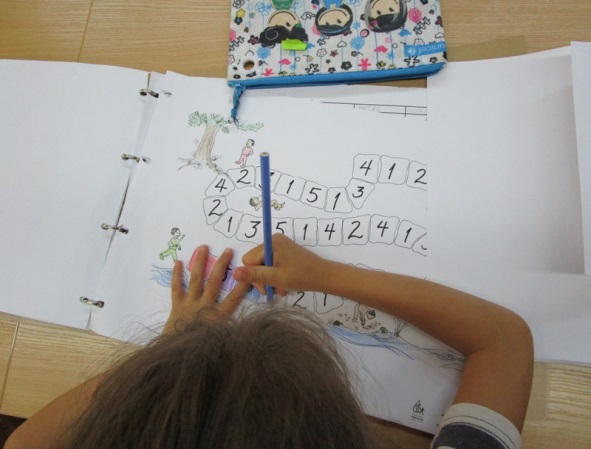 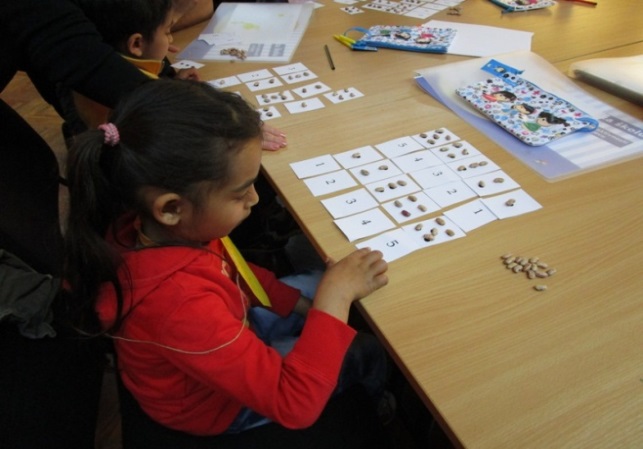 Utjecaj radionica na roditeljeOsnaživanje roditelja kroz odgojne temeEduciranje  roditelja kako kroz jednostavne stvari u životu mogu naučiti svoje dijete novim znanjimaUpoznavanje učiteljica i stvaranje odnosa s njimaPoboljšano međusobno razumijevanje i uvažavanjeStvaranje povjerenjaPovećano samopouzdanje roditelja i spoznaja o njihovoj ulozi u odgoju i obrazovanju djetetaStvaranje poticajnijeg kućnog okruženja za učenjePovećan dolazak roditelja na roditeljske sastankeOtvorenija komunikacija vezana za učenje i pisanje domaćih zadaćaUtjecaj radionica na voditelje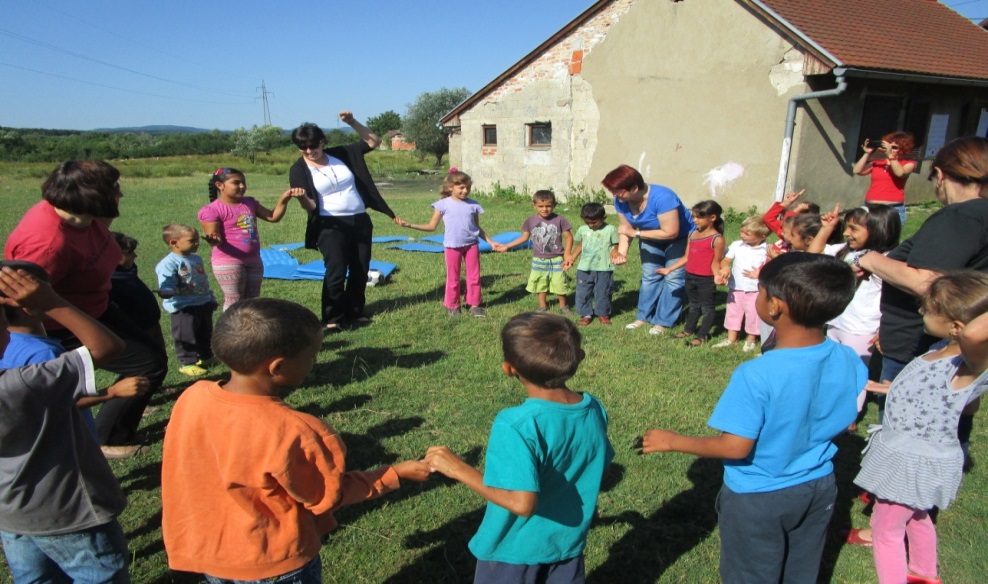    Kroz edukacije i rad na radionicama i mi voditeljice doživjele smo promjene. Postale smo:kompetentnijeemocionalnije kreativnije informiranijeambicioznije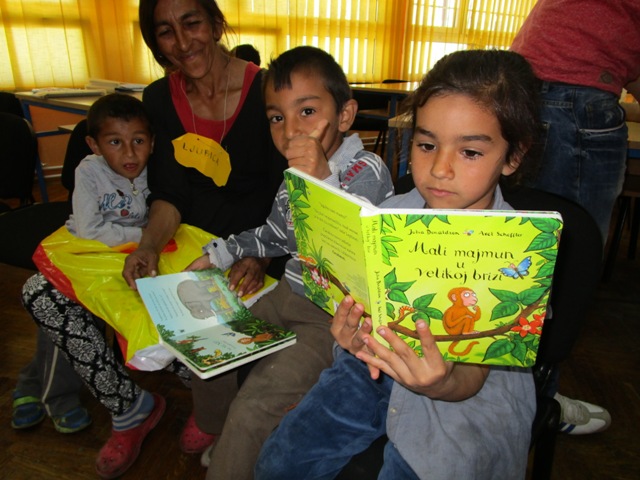 